Allegato ABANDO DI GARA INTERNO SELEZIONE DI 4 FIGURE DI DOCENTI ESPERTIfinalizzato alla costituzione di un gruppo di lavoro per l’orientamento e il tutoraggio per le STEM e di un gruppo di lavoro per il multilinguismoTitolo progetto: Investire nel futuro attraverso STEM e nuovi linguaggiCUP: J84D23003360006Codice progetto: M4C1I3.1-2023-1143-P-28419Piano Nazionale di Ripresa e Resilienza – Missione 4: Istruzione e ricerca Componente 1 – Potenziamento dell’offerta dei servizi di istruzione: dagli asili nido alle Università Investimento 3.1: Nuove competenze e nuovi linguaggi – Azioni di potenziamento delle competenze STEM e multilinguistiche (D.M. 65/2023)DOMANDA DI PARTECIPAZIONEAl Dirigente ScolasticoIstituto Istruzione Superiore “A.Zanelli”Reggio EmiliaIl sottoscritto _______________________________________________________________________ Codice Fiscale  _______________________nato a _____________________ il __________________Residente a __________________________in Via __________________________________________tel. ________________________________   cell ___________________________________________e-mail _____________________________ PEC ___________________________________________chiede di poter partecipare alla selezione per titoli per l'attribuzione dell'incarico di:“Componente del gruppo di lavoro per l’orientamento e il tutoraggio per le STEM e del gruppo di lavoro per il multilinguismo”,a tal fine, valendosi delle disposizioni di cui all'articolo 46 del DPR 28 dicembre 2000 n. 445 es.m.i. e consapevole delle sanzioni stabilite per le false attestazioni e mendaci dichiarazioni, previste dal Codice Penale e dalle Leggi speciali in materia:DICHIARAsotto la personale responsabilità di(barrare): 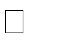 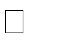 essere cittadino/a italiano/a;di essere cittadino/a di uno degli Stati dell’UE (specificare):di godere dei diritti civili e politici;di non aver riportato condanne penali / ovvero di aver riportato le seguenti condanne penali di aver preso visione dell’avviso per la selezione in oggetto;di possedere competenze per l’utilizzo delle applicazioni informatiche di produttività individuale, necessarie per la realizzazione del Progetto;di non essere destinatario/a di provvedimenti che riguardano l’applicazione di misure di sicurezza e di misure di prevenzione, di decisioni civili e di provvedimenti amministrativi iscritti nel casellario giudiziale ai sensi della vigente normativa / ovvero di essere destinatario dei seguenti provvedimenti __________________________________________________ ;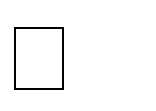 di non essere a conoscenza di essere sottoposto a procedimenti penali;di essere disponibile a svolgere, fin dall’assegnazione dell’incarico, senza riserva, i compiti e le funzioni previste dall’Avviso di selezione;di accettare l’organizzazione e l’orario dell’Istituzione Scolastica ed eventuali modifiche dello stesso per adattare l’attività per la realizzazione del Progetto alle esigenze complessive dell’Istituzione scolastica;di accettare il compenso, per ogni ora resa e documentata, previsto e omnicomprensivo dispese di viaggio per raggiungere la sede scolastica e di ogni onere contributivo e fiscale;di essere disponibile a partecipare agli incontri propedeutici all’inizio delle attività e nelle eventuali manifestazioni conclusive del progetto;di essere dipendente del Ministero dell’Istruzione;di impegnarsi a documentare puntualmente tutta l’attività svolta;di accettare la condizione che il pagamento della prestazione avverrà solo ad effettivaerogazione da parte del Ministero dell’Istruzione dello specifico finanziamento;di non essere collegato a ditte o società interessate alla partecipazione alle gare di acquisto.Consenso trattamento dati - Informativa sulla privacyInoltre, esprime il proprio consenso affinché i dati forniti possano essere trattati nel rispetto del Decreto Legislativo 30 giugno 2003, n. 196 “Codice in materia di protezione dei dati personali” e del GDPR (Regolamento UE 2016/679), per gli adempimenti connessi alla presente procedura.Allega:-Tabella di autovalutazione dei titoli e delle esperienze lavorative (Allegato B);-Curriculum vitae e professionale in formato europeo;-Dichiarazione di insussistenza di cause di incompatibilità;-Copia del documento di riconoscimento.Data	/	/  											FIRMA								________________________________